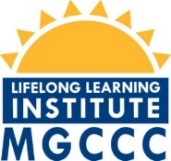 Mississippi Gulf Coast Community College is an Equal Opportunity Employer and welcomes students and employees without regard to race, religion, color, national origin, sex, age or qualified disability in its programs and activities. For further information, contact the Equal Employment Opportunity Officer at a Mississippi Gulf Coast Community College Campus, Center or the District Office. Compliance is coordinated by the Associate Vice President of Administration, P.O. Box 609, Perkinston, Mississippi 39573, telephone number 601-928-6672, email address compliance@mgccc.edu.1.Social Security No. ______ - _____ -______     (Required for New Members Only)    Gulf Coast ID________________________    (Returning Members)Location (check one) Perkinston Campus Jackson County Campus Jefferson Davis Campus George County Center Perkinston Campus Jackson County Campus Jefferson Davis Campus George County Center2.   ___________________________________________________________________________ Last Name                    First Name                          Middle Initial      Previous Last Name (optional)2.   ___________________________________________________________________________ Last Name                    First Name                          Middle Initial      Previous Last Name (optional)2.   ___________________________________________________________________________ Last Name                    First Name                          Middle Initial      Previous Last Name (optional)2.   ___________________________________________________________________________ Last Name                    First Name                          Middle Initial      Previous Last Name (optional)2.   ___________________________________________________________________________ Last Name                    First Name                          Middle Initial      Previous Last Name (optional)3.   __________________________________   4. __________________ 5.______ 6. _________     Mailing Address                                                     City                                State	Zip Code3.   __________________________________   4. __________________ 5.______ 6. _________     Mailing Address                                                     City                                State	Zip Code3.   __________________________________   4. __________________ 5.______ 6. _________     Mailing Address                                                     City                                State	Zip Code3.   __________________________________   4. __________________ 5.______ 6. _________     Mailing Address                                                     City                                State	Zip Code3.   __________________________________   4. __________________ 5.______ 6. _________     Mailing Address                                                     City                                State	Zip Code3.   __________________________________   4. __________________ 5.______ 6. _________     Mailing Address                                                     City                                State	Zip Code7.  ____________    8. (____)___________   9. (______)__________ County of Residence     Telephone                      Alt. Telephone 7.  ____________    8. (____)___________   9. (______)__________ County of Residence     Telephone                      Alt. Telephone 7.  ____________    8. (____)___________   9. (______)__________ County of Residence     Telephone                      Alt. Telephone 10.   Male      Female                                            10.   Male      Female                                            10.   Male      Female                                            11. ______ / ______ / _____       12. E-Mail Address ___________________________________              Date of Birth                    11. ______ / ______ / _____       12. E-Mail Address ___________________________________              Date of Birth                    11. ______ / ______ / _____       12. E-Mail Address ___________________________________              Date of Birth                    11. ______ / ______ / _____       12. E-Mail Address ___________________________________              Date of Birth                    11. ______ / ______ / _____       12. E-Mail Address ___________________________________              Date of Birth                    11. ______ / ______ / _____       12. E-Mail Address ___________________________________              Date of Birth                    13. In case of emergency, provide at least two contacts that do not normally travel with you. _________________________            ______________________     _____________________ Name					                   Phone No.                              Relationship to You_________________________            ______________________     ____________________ Name			                                 Phone No.                              Relationship to You13. In case of emergency, provide at least two contacts that do not normally travel with you. _________________________            ______________________     _____________________ Name					                   Phone No.                              Relationship to You_________________________            ______________________     ____________________ Name			                                 Phone No.                              Relationship to You13. In case of emergency, provide at least two contacts that do not normally travel with you. _________________________            ______________________     _____________________ Name					                   Phone No.                              Relationship to You_________________________            ______________________     ____________________ Name			                                 Phone No.                              Relationship to You13. In case of emergency, provide at least two contacts that do not normally travel with you. _________________________            ______________________     _____________________ Name					                   Phone No.                              Relationship to You_________________________            ______________________     ____________________ Name			                                 Phone No.                              Relationship to You13. In case of emergency, provide at least two contacts that do not normally travel with you. _________________________            ______________________     _____________________ Name					                   Phone No.                              Relationship to You_________________________            ______________________     ____________________ Name			                                 Phone No.                              Relationship to You13. In case of emergency, provide at least two contacts that do not normally travel with you. _________________________            ______________________     _____________________ Name					                   Phone No.                              Relationship to You_________________________            ______________________     ____________________ Name			                                 Phone No.                              Relationship to You14. Former / current place of employment___________________________________________________14. Former / current place of employment___________________________________________________14. Former / current place of employment___________________________________________________14. Former / current place of employment___________________________________________________14. Former / current place of employment___________________________________________________14. Former / current place of employment___________________________________________________15. Vehicle license plate (State and Number)________________________________________16. Vehicle license plate (State and Number)________________________________________15. Vehicle license plate (State and Number)________________________________________16. Vehicle license plate (State and Number)________________________________________15. Vehicle license plate (State and Number)________________________________________16. Vehicle license plate (State and Number)________________________________________15. Vehicle license plate (State and Number)________________________________________16. Vehicle license plate (State and Number)________________________________________15. Vehicle license plate (State and Number)________________________________________16. Vehicle license plate (State and Number)________________________________________15. Vehicle license plate (State and Number)________________________________________16. Vehicle license plate (State and Number)________________________________________17. Media ReleaseAs a participant in the Lifelong Learning Institute program, I understand that my name and picture may appear in various media and publications related to the Lifelong Learning Institute program. This release form covers all media for all Lifelong Learning Institute functions for the coming year.           ______-_____-______				 	 _______________________________________                     DATE							        MEMBER SIGNATURE17. Media ReleaseAs a participant in the Lifelong Learning Institute program, I understand that my name and picture may appear in various media and publications related to the Lifelong Learning Institute program. This release form covers all media for all Lifelong Learning Institute functions for the coming year.           ______-_____-______				 	 _______________________________________                     DATE							        MEMBER SIGNATURE17. Media ReleaseAs a participant in the Lifelong Learning Institute program, I understand that my name and picture may appear in various media and publications related to the Lifelong Learning Institute program. This release form covers all media for all Lifelong Learning Institute functions for the coming year.           ______-_____-______				 	 _______________________________________                     DATE							        MEMBER SIGNATURE17. Media ReleaseAs a participant in the Lifelong Learning Institute program, I understand that my name and picture may appear in various media and publications related to the Lifelong Learning Institute program. This release form covers all media for all Lifelong Learning Institute functions for the coming year.           ______-_____-______				 	 _______________________________________                     DATE							        MEMBER SIGNATURE17. Media ReleaseAs a participant in the Lifelong Learning Institute program, I understand that my name and picture may appear in various media and publications related to the Lifelong Learning Institute program. This release form covers all media for all Lifelong Learning Institute functions for the coming year.           ______-_____-______				 	 _______________________________________                     DATE							        MEMBER SIGNATURE17. Media ReleaseAs a participant in the Lifelong Learning Institute program, I understand that my name and picture may appear in various media and publications related to the Lifelong Learning Institute program. This release form covers all media for all Lifelong Learning Institute functions for the coming year.           ______-_____-______				 	 _______________________________________                     DATE							        MEMBER SIGNATUREPlease mail completed form with $50 membership payment to the address below.(Your membership fee includes a membership to the MGCCC Alumni Association.) For an extra donation to the MGCCC Lifelong Institute Scholarship Fundadd $10   $20  other________  to your paymentMail Payment to:  MGCCC LLI , Attention Lisa Bradley – 2226 Switzer Road, Gulfport, MS 39507  (228)897-9209Check # _________ Credit Card_____________________________________(VISA/MC) Exp Date ___________ Code ___________Please mail completed form with $50 membership payment to the address below.(Your membership fee includes a membership to the MGCCC Alumni Association.) For an extra donation to the MGCCC Lifelong Institute Scholarship Fundadd $10   $20  other________  to your paymentMail Payment to:  MGCCC LLI , Attention Lisa Bradley – 2226 Switzer Road, Gulfport, MS 39507  (228)897-9209Check # _________ Credit Card_____________________________________(VISA/MC) Exp Date ___________ Code ___________Please mail completed form with $50 membership payment to the address below.(Your membership fee includes a membership to the MGCCC Alumni Association.) For an extra donation to the MGCCC Lifelong Institute Scholarship Fundadd $10   $20  other________  to your paymentMail Payment to:  MGCCC LLI , Attention Lisa Bradley – 2226 Switzer Road, Gulfport, MS 39507  (228)897-9209Check # _________ Credit Card_____________________________________(VISA/MC) Exp Date ___________ Code ___________Please mail completed form with $50 membership payment to the address below.(Your membership fee includes a membership to the MGCCC Alumni Association.) For an extra donation to the MGCCC Lifelong Institute Scholarship Fundadd $10   $20  other________  to your paymentMail Payment to:  MGCCC LLI , Attention Lisa Bradley – 2226 Switzer Road, Gulfport, MS 39507  (228)897-9209Check # _________ Credit Card_____________________________________(VISA/MC) Exp Date ___________ Code ___________Please mail completed form with $50 membership payment to the address below.(Your membership fee includes a membership to the MGCCC Alumni Association.) For an extra donation to the MGCCC Lifelong Institute Scholarship Fundadd $10   $20  other________  to your paymentMail Payment to:  MGCCC LLI , Attention Lisa Bradley – 2226 Switzer Road, Gulfport, MS 39507  (228)897-9209Check # _________ Credit Card_____________________________________(VISA/MC) Exp Date ___________ Code ___________